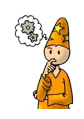 Dans un problème de transformation, une collection d’objets  subit une transformation en plus ou en moins.Exemple 1: Nathan a 34 images. Il en donne 15 à son ami Hervé.Nathan a maintenant 19 images.  La collection d’images a subi une transformation, il y en a moins à la fin.Exemple 2 : Julia a 45 bonbons. Sa grand-mère lui en donne 15 de plus. Julia a maintenant 60 bonbons. La collection de bonbons a subi une transformation, il y en a plus à la finDans un problème de transformation, je peux chercher:Combien j’avais au début  l’état initialCombien j’ai maintenant  l’état final Combien j’ai perdu ou gagné entre le début et maintenant   la transformationPour modéliser l’énoncé, je positionne les données de cette façon:Je dois donc lire attentivement mon énoncé pour trouver si le nombre à la fin est plus grand ou plus petit que le nombre du début.Grâce au schéma, j’en déduis l’opération1. Si je cherche le nombre le plus grand2. Si je cherche le nombre le plus grand3. Si je cherche le nombre le plus grand